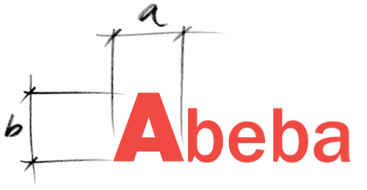 POKLÁDKY A RENOVACE PARKET,KOBERCŮ A PVCPOKLÁDKY A RENOVACE PARKET,KOBERCŮ A PVCPOKLÁDKY A RENOVACE PARKET,KOBERCŮ A PVCPOKLÁDKY A RENOVACE PARKET,KOBERCŮ A PVCPOKLÁDKY A RENOVACE PARKET,KOBERCŮ A PVCPOKLÁDKY A RENOVACE PARKET,KOBERCŮ A PVCZákazník:Střední odborná škola, Drtinova 3/498, Praha 5Střední odborná škola, Drtinova 3/498, Praha 5Střední odborná škola, Drtinova 3/498, Praha 5Střední odborná škola, Drtinova 3/498, Praha 5Akce:Renovace parket – učebnyUčebna 10.MnožstvíMJCena Celkem  1. demontáž lišt0m220 Kč0 Kč  2. hrubé broušení hloubkové  2. hrubé broušení hloubkové74,3m2240 Kč17 832 Kč  3. opravy povolených parket, lokální tmelení  3. opravy povolených parket, lokální tmelení0kpl1 200 Kč0 Kč  4. jemné broušení, povrch tvrdý voskový olej 3x  4. jemné broušení, povrch tvrdý voskový olej 3x74,3m2320 Kč23 776 Kč  5. obroušení, lakování stávajících lišt  5. obroušení, lakování stávajících lišt39,5mb135 Kč5 333 Kč  6. doprava,manipulace,odvoz odpadu  6. doprava,manipulace,odvoz odpadu1kpl1 800 Kč1 800 KčCelkem bez DPHCelkem bez DPH48 741 KčCelkem vč. 21% DPHCelkem vč. 21% DPH58 976 KčUčebna 11.MnožstvíMJCena Celkem  1. demontáž lišt0m220 Kč0 Kč  2. hrubé broušení hloubkové  2. hrubé broušení hloubkové74,5m2240 Kč17 880 Kč  3. opravy povolených parket, lokální tmelení  3. opravy povolených parket, lokální tmelení0kpl1 200 Kč0 Kč  4. jemné broušení, povrch tvrdý voskový olej 3x  4. jemné broušení, povrch tvrdý voskový olej 3x74,5m2320 Kč23 840 Kč  5. obroušení, lakování stávajících lišt  5. obroušení, lakování stávajících lišt40,5mb135 Kč5 468 Kč  6. doprava,manipulace,odvoz odpadu  6. doprava,manipulace,odvoz odpadu1kpl1 800 Kč1 800 KčCelkem bez DPHCelkem bez DPH48 988 KčCelkem vč. 21% DPHCelkem vč. 21% DPH59 275 KčV Praze dne 19.10.2021V Praze dne 19.10.2021